Section 2 – ReportIntroductory paragraph2.1 The Local Government Public Involvement in Health Act 2007 requires the elected Leader of the Council to notify the information set out below:name of Deputy Leader of the Council;names of Cabinet Members and their delegated authorities (ie Portfolios).2.2 The Cabinet may also appoint Portfolio Holder Assistants without any decision making powers, to assist Cabinet Members in undertaking the full extent or part of their roles effectively. Details of appointments are set out below for approval.  A relevant generic job description is attached at Appendix 1 to fully outline the extent of their duties. It is recommended that the level of SRA payment of £2,100 pa will be effective from the date of the Cabinet meeting.Portfolio Holder AssistantsThe following Councillors are notified appointed as Portfolio Holder Assistants, without any formal decision making powers.Options consideredNone.Performance IssuesIt is anticipated that the appointment of these roles will enhance an effective decision-making process in terms of democratic delivery and thereby deliver an improved experience for residents.Environmental ImpactNo specific environmental impacts beyond a contribution to smoother decision making process being put in place.Risk Management ImplicationsThe Council’s Corporate Risk Register addresses decision making and this area would fall within this category.Risk included on Directorate risk register?  YesSeparate risk register in place?  No Legal ImplicationsThe Council's Constitution provides for the appointment of Portfolio Holder Assistants.  The role has no decision making powers in relation to the Portfolio, whether or not the relevant Portfolio Holder is absent.  Portfolio Holder Assistants shall not participate in or vote on the scrutiny of matters within their identified remit as approved by Cabinet. Financial ImplicationsThe Portfolio Holder Assistant role attracts an SRA (Special Responsibility Allowance) of £2,100 per annum.  Only one SRA payment may be made to a Member, in addition to the Basic Allowance. The cost of the SRAs will be contained within the budget for Members’ allowancesProcurement ImplicationsNone.Equalities implications / Public Sector Equality DutyThere are no direct equalities implications.Council PrioritiesThe Council’s vision: Working Together to Make a Difference for Harrow The appointment of Portfolio Holder Assistants to various Cabinet Members will contribute indirectly to the Council Priorities of:Making a difference for the vulnerableMaking a difference for communitiesMaking a difference for local businessesMaking a difference for families.Section 3 - Statutory Officer ClearanceSection 4 - Contact Details and Background PapersContact:  Elaine McEachron, Democratic and Electoral Services ManagerTel:  020 8424 1097Email:  elaine.mceachron@harrow.gov.ukBackground Papers: Council’s Constitutionhttp://www.harrow.gov.uk/www2/ieListMeetings.aspx?CId=1092&Info=1&bcr=1APPENDIX 1Job Description   -   Portfolio Holder AssistantA Portfolio Holder Assistant (PHA) may be appointed to support a Portfolio Holder or Portfolio Holders in carrying out their duties in a variety of ways.  For example:(a)  	A PHA may be appointed to assist a Portfolio Holder in all his/her duties or to assist in a particular specific area.(b)  	A PHA may be appointed to assist several Portfolio Holders in a particular specified area which is covered by more than one Portfolio Holder.(c)  	A PHA may be appointed to assist two or more Portfolio Holders in different specified areas.On appointment, the specific duties of the PHA must be specified and will be subject also to the following general considerations. PHAs have no decision-making powers.Within their specified duties, PHAs will:1. 	Keep abreast of best national practice and new initiatives and brief the Portfolio Holder accordingly.2. 	Assist the Portfolio Holder in establishing and maintaining professional, effective and efficient working relationships with opposition groups, Chairs of Committees and with other Councillors.3. 	Undertake such responsibilities as may arise or be required from time to time other than decision-making. 4. 	Deputise as required for the Portfolio Holder within the limits or conditions set by the Portfolio Holder where this does not require direct Executive decision taking. 5. 	Assist the Portfolio Holder to manage their workload and deal with such issues or projects (whether long term or time limited) as shall be agreed with them.6. 	Develop direct, effective working contacts with Corporate Directors, Directors and Heads of Service and their staff and external partners, and assist the Portfolio Holder with maintaining effective policy and management links with them. 7. 	Act as a point of contact for the Portfolio Holder within the relevant political group. 8. 	Advise and support the Portfolio Holder on particular and ad hoc issues and opportunities arising from their own participation in Council activity and externally, and also on strategic issues. 9. 	Help to promote specific media opportunities relating to key projects, with regular feedback to the Portfolio Holder. 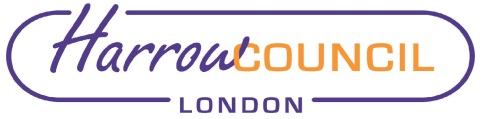 REPORT FOR:CABINETDate of Meeting:30 May 2019Subject:Appointment of Portfolio Holder AssistantsKey Decision: NoResponsible Officer:Hugh Peart, Director of Legal and Governance ServicesPortfolio Holder:Councillor Graham Henson , Leader of the CouncilExempt:NoDecision subject to Call-in:YesWards affected:AllEnclosures:Appendix 1 – Job Description of PortfolioHolder AssistantSection 1 – Summary and RecommendationsThis report sets out the proposals by the Leader of the Council for named Portfolio Holder Assistants, the Wards they represent and their area of responsibility under the identified Cabinet Member.Recommendations:  Cabinet is requested to approve:(i)	the appointment of the identified Portfolio Holder Assistants and responsibilities and note that these supersede previous appointments;(ii)	the payment of Special Responsibility Allowance (SRA) to the Portfolio Holder Assistants with the implementation date of 30 May 2019.Reason:  (For recommendation)To enable the support to Cabinet Members in terms of information provision and management, to contribute to and ensure an effective decision making framework as part of the democratic process.Portfolio Holder AssistantIdentified RemitResponsible Cabinet Member/PortfolioCouncillor Ajay Maru (Kenton West Ward)BusinessCouncillor Keith Ferry Deputy Leader Regeneration, Planning and EmploymentCouncillor Angella Murphy-Strachan (Edgware Ward)Corporate ParentingCouncillor Mrs Christine Robson Young People and SchoolsCouncillor Chloe Smith (Rayners Lane Ward)CommunicationsCouncillor Graham Henson Leader of the Council Strategy, Partnerships Devolution and CustomerCouncillor Dan Anderson (Harrow on the Hill Ward)Engagement with local groupsCouncillor Sue Anderson Community Engagement and AccessibilityCouncillor David Perry (Malborough Ward)RegenerationCouncillor Keith Ferry Deputy Leader Regeneration, Planning and EmploymentCouncillor James Lee (Edgware Ward)Community Cohesion EastCouncillor Krishna Suresh Community Cohesion and CrimeCouncillor Maxine Henson (Roxbourne Ward)Resilient HarrowCouncillor Simon Brown Adults and Public HealthCouncillor Niraj Dattani (Kenton East Ward)InnovationCouncillor Adam Swersky, Finance and ResourcesCouncillor Peymana Assad (Roxeth Ward)Community Cohesion WestCouncillor Krishna Suresh Community Cohesion and CrimeCouncillor Sarah Butterworth (Harrow on the Hill Ward)Youth initiatives Councillor Mrs Christine Robson Young People and Schoolson behalf of theName: Sharon DanielsXChief Financial OfficerDate: 17 May 2019Name: Hugh PeartXMonitoring OfficerDate: 20 May 2019Ward Councillors notified:NO, as it impacts on all Wards EqIA carried out:EqIA cleared by:NON/ACall-In Waived by the Chairman of Overview and Scrutiny CommitteeNO